106年度臺南市食品安全衛生管理體系計畫食品安全衛生管理宣導說明會議程表主辦單位：南臺科技大學食安中心指導單位：臺南市政府衛生局議程表106年12月06日，官田農會(臺南市官田區隆田里文化街25號)(200人)※會場不提供水杯，請與會者自行攜帶環保杯※因座位有限，如欲參加者，請確實報名以利座位安排及會議資料四、報名方式： 網路報名：https://foodsafety.stust.edu.tw/傳真報名：06-2436345E-mail：epc@stust.edu.tw※出席人員可核發衛管人員研習時數3小時。※不需要衛管人員研習時數者可不填身分證字號、出生年月日、通訊地址。※需要衛管人員時數者，請詳填服務單位、身分證字號、性別、連絡電話、出生年月日、通訊地址。※註1：已有衛管人員時數卡者，請帶時數卡至現場。※註2：新辦衛管人員時數卡者，請帶2吋照片一張。----------------------------------------------------------------聯絡人:南臺科技大學 食安中心 劉庭秀小姐06-2533131#1902※表格不足者，請自行列印。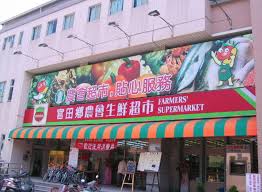 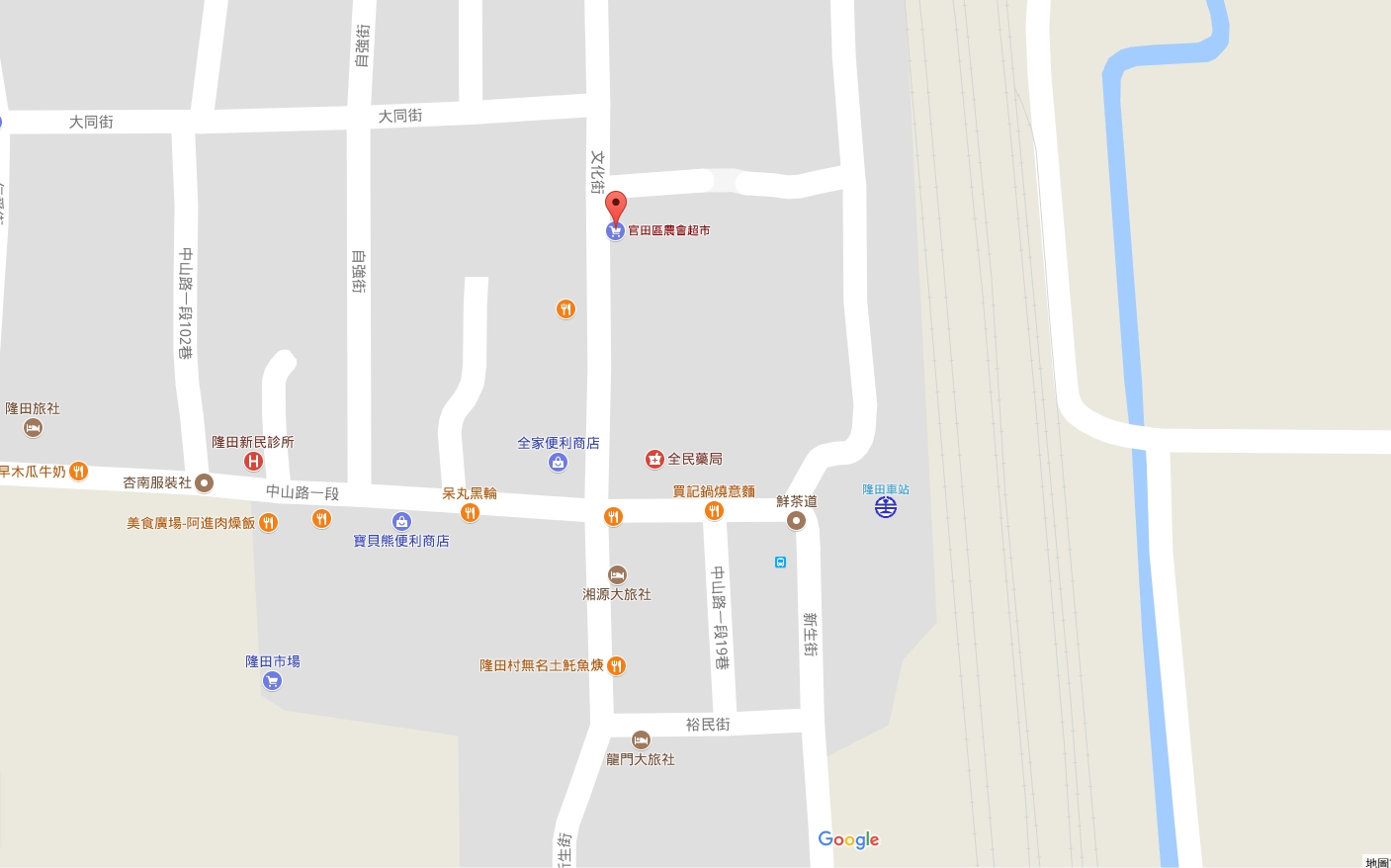 官田農會(臺南市官田區隆田里文化街23號之2  3樓)如何到官田農會             官田農會地址：臺南市官田區隆田里文化街23號之2  3樓電話：06-5791221搭乘火車隆田火車站：中山路一段右轉文化街右轉直行130公尺即可到官田農會行駛高速公路永康交流道：朝台84線前進 (麻豆/台84線 號誌) →於官田系統出口下交流道→於勝利路縣道向左轉→於文化街向左轉→官田農會時間議題內容負責單位13:00-13:30報到南臺科技大學13:30-14:20食安政令宣導-食品標示法規說明臺南市政府衛生局14:20-15:10食品安全管理作業-追溯追蹤及強制檢驗臺南市政府衛生局15:10-16:00食安輔導計畫之GHP說明南臺科技大學散  會散  會散  會單位名稱出席代表姓名性別聯絡電話手機E-Mail身分證字號出生年月日通訊地址報名場次(請勾選參加場次)報名場次(請勾選參加場次)106年12月06日下午場，官田農會(臺南市官田區隆田里文化街23號之2  3樓)